بسمه تعالیجناب آقای دکتر حسینعلی قبادیریاست محترم پژوهشگاه علوم انسانی و مطالعات فرهنگیبا سلاماحتراما با توجه به درخواست پرتال جامع علوم انسانی برای صدور مجوز جهت درج نشریه علمی پژوهشی/ترویجی/ تخصصی ..... در آن سایت، موافقت خود با درج تمام متن نشریه را اعلام می داریم. همکاران شما در پرتال می توانند مقالات این نشریه را از پایگاه نشریه در آدرس .... دریافت نمایند. ضمنا آقا/خانم .... به عنوان رابط نشریه با مسئولان پرتال به شماره تماس ... خدمت شما معرفی می گردند.با تشکرنام امضا گننده:سمت (مدیرمسئول/ سردبیر/...)امضا/ مهر و امضا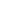 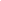 